$IMG$Registration of modifications to the documentAny modifications to this document must be registered by the drafting body, by completing the following table.	Translated from the original manual in Italian languageData reported in this issue can be modified at any time by KOHLER.25LD 330-2A - Crankcase_Oil Sump_Oil Dipstick_Throttle Cover_Gasket SetB - Connecting Rod_Piston Set_Cylinder_Crankshaft_Flywheel_Start PulleyC - CamShaft_Speed Governor_Control LeverD - Intake_Exhaust_Cylinder Head_Rocker Arm Box_ValvesE - Injection Pump_Nozzle HolderF - Cooling Panels_Fuel Tank_Fuel Feding PumpG - Oil Filter_Oil CoolerH - Elecrical Starting_Electrical EquipmentI - Injection Pump_Nozzle Holder (EPA version)Z - Short Block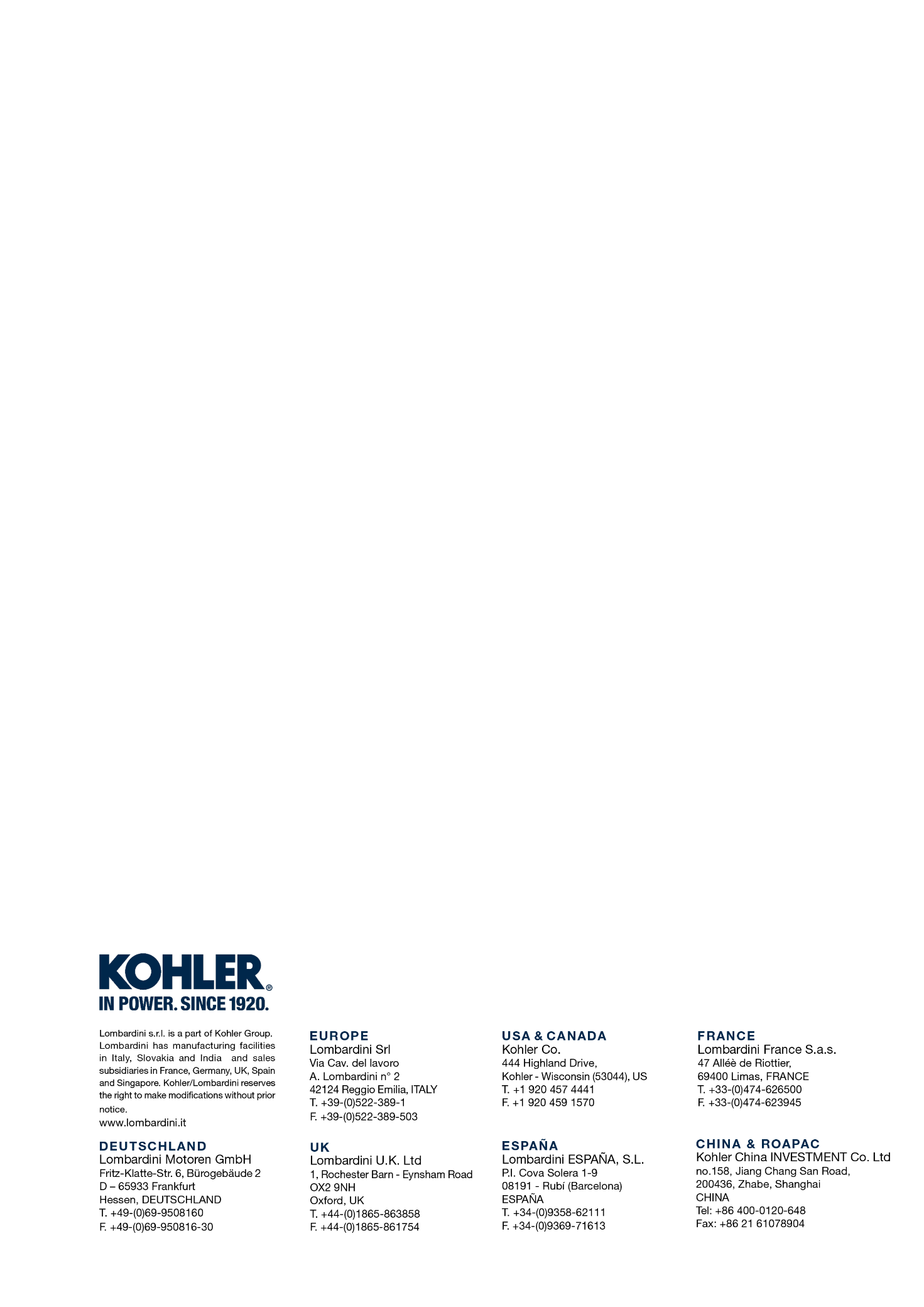 25LD 330-225LDReleased byCodeRevisionRelease DateRevision dateEdited byEndorsed25LDDOWNLOAD PDFDOWNLOAD PDFDOWNLOAD PDFDOWNLOAD PDFDOWNLOAD PDFDOWNLOAD PDFDOWNLOAD PDFDOWNLOAD PDFDOWNLOAD PDFDOWNLOAD PDF